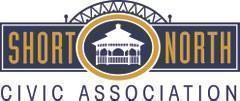 Short North Civic Association MinutesApril 28, 2024, 1:00pm on ZoomAttendance: Jack Decker, Bob Stern, Jared Cape, Chuck Fairbanks, Marc Conte, Caroline StinzianoWelcomeApproval of MinutesBoard Meeting Minutes for 3-3-24, Meeting Minutes for 3-7-24, and Meeting Minutes for 4-4-24Bob made a motion to approveJared secondedUnanimous approvalThe board also made the decision to publish board meeting minutes publicly. Treasurer’s ReportA motion was made to approve a proposed contract with Lush Scapes for $5,772.50 to maintain the planters along Neil Ave.Jared made a motion to approveChuck secondedUnanimous approvalBob presented a revised budget for adoption.Chuck made a motion to approveJared secondedUnanimous approvalBob reported on our current financials.Jared made a motion to approveCaroline secondedUnanimous approvalPresident’s ReportVacanciesBoard SeatThree people have applied for this position. Jared will coordinate with the applicants to set up interviews. We will host an in-person interview this Thursday (5/2/24) at the library. Otherwise, we will schedule a Zoom call with candidates unable to attend. Caroline will start creating a slate of questions to ask potential candidates.VVC SeatNo person has applied. Marc will reach out to the Columbus Landmarks Commission.Adjournment at 1:47pm